Shelbyville ISDSchool MenuElementary2019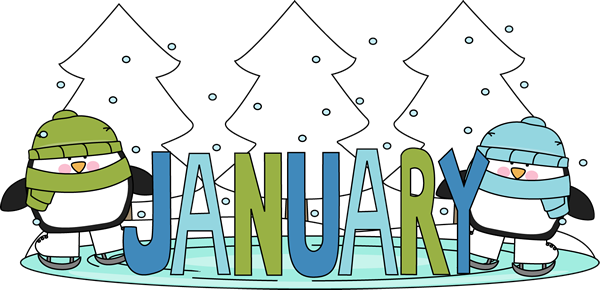 2019201920192019936-598-7363MondayTuesdayWednesdayThursdayFridaywww.shelbyville.k12.tx.us1234Breakfast Served Daily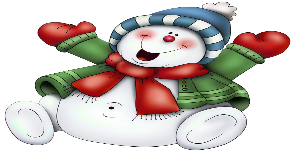 Menus are subject to change78  Sausage Pancake9  Cinnamon Toast10   Brk. Pizza11    DonutsChoice of breakfast entrée or assorted cereal, juice or fruit, 1% milk or fat-free chocolate milk            NO       SCHOOLChicken NuggetsMashed PotatoesCheesy BroccoliFruit  /  BreadMilk ChoiceTaco SaladMexi- CornGarbanzo BeansFruitMilk ChoiceTurkey SandwichBaked ChipsPickle SpearsSteamed CornFruit / Milk ChoiceSteak SandwichLettuce ,Tomato CupCarrot Sticks / ranchFruit CupMilk Choice14    Kolaches15   Pancakes16    Frittas17   Sausage & Toast18 Honey BunLunchesChoice of:Traditional MenuOrSteak FingersMashed PotatoesLima BeansFruit / BreadMilk ChoiceTater Tot CasseroleTurnip GreensSteamed SquashFruit / CornbreadMilk ChoiceChicken AlfredoGarden SaladSteamed CarrotsFruit / Garlic ToastMilk ChoiceSteaming Hot ChiliCheese / CrackersBaked TotsBroccoli / ranchFruitMilk ChoiceBeefy NachosPinto BeansCelery Stick /peanut butterFruitMilk ChoiceAlternate Choice Daily2122   Sausage Pancake23    Donuts24  Cinnamon Toast25    MuffinsAlternate Choices:PizzaChef SaladStuffed PotatoBrown Bag Special             NO        SCHOOLChicken FajitasRefried BeansMexi-cornFruitMilk ChoiceBeefy CasseroleTomato & OkraTurnip GreensFruit / CornbreadMilk ChoiceChili DogsBaked TotsRanch Style BeansFruit / CookieMilk Choice Chicken on Bun Lettuce , Pickle Cup Broccoli / ranch Pinto Beans Fruit/ Milk Choice28  Sausage Pancake29    Muffins30  Jamwiches31  Brk. PizzaAll lunches served with Fruit, Vegetables and MilkThis institution is an equal opportunity provider.Spaghetti & Meat sauceSteamed CornSide SaladFruit / Garlic ToastMilk ChoiceSalisbury SteakRice / GravySteamed YamsFruit / Wheat RollMilk ChoiceHot Ham SandwichBaked ChipsPickle SpearsCarrot Sticks / ranchFruit / Milk ChoiceChili Cheese PiePinto BeansSteamed CornFruit CupMilk Choice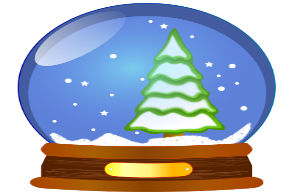 